How To Apply For A Hildale City Business License ChecklistCongratulations on your new business!    Get appropriate business registrations (with the state)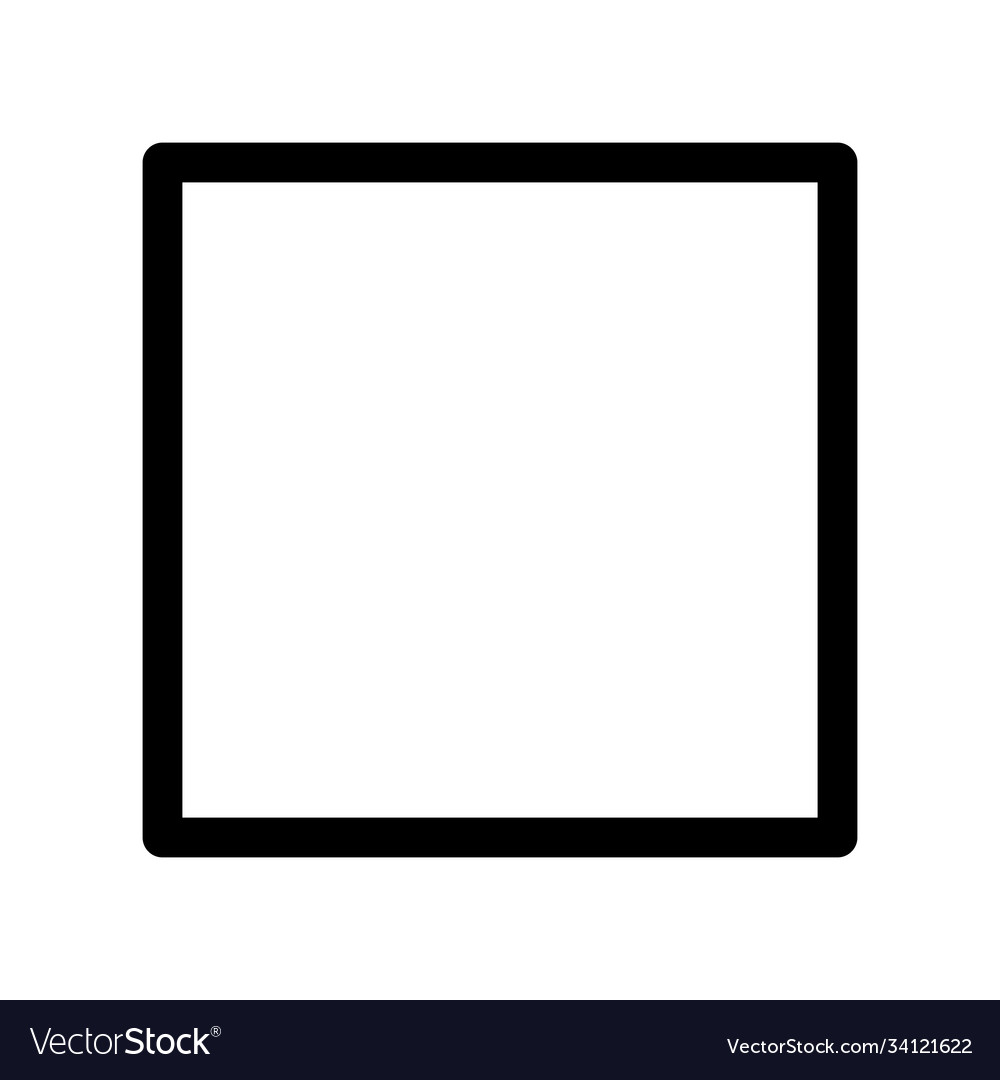     Check the zoning map     Create site maps (if applicable)     Print and fill out application from Hildale City Website    Food Trucks must obtain a fire inspection and health department approval    Come into the Hildale City office with your application, driver’s license and $40.00 non-refundable processing fee. 